   
 Welche Antwort 

wird stehen
am Ende der Zeit.
wo fasst du Fuß
im Gestrüpp der Fragen 
findest du Gefährten
auf Fußwegen voran
wo ortest du Antwort
wie einen Silberstreif
dass er einen Bogen schlage
am Morgen über dirElse Lasker-SchülerDu konntest deinen Schmerz
an den Himmel binden
in blauen Lüften ein Theben bauen
aus Türmen und Träumen
dich zu beheimaten
in der Welten Heimatlosigkeit
Du konntest Hieroglyphen setzen
an den Saum der Wolken
Engel beschwören mit deinem Lied
aus Noten gewachsen in Not
ein Liebeslied dem bedrohten Gott
dass er erblühe in der Seele der Völker

Zeichen setzen    Mit Ulla:                       Herz über Kopf
Mit Ingeborg:            Die Zeit stunden
Mit Luise:                 Im Dunkel singen
Mit Christa:                   Sich  erinnern
Mit Hilde:      Nur eine Rose als Stütze
Mit Marie-Luise: Nicht so sicher sein 
Mit Else  Hell schlafen dunkel wachen
Mit Dorothee:             Fliegen lernen
Mit Nelly:                Ausgeliefert sein
Mit Rose:     Sich bekennen zur Poesie 

hellhörig werden         Worte finden   
                 Zeichen setzenAbend der Begegnung
Mit Annemarie SchimmelStunden im Handschlag
zweier Kulturen
ein Mal nur klarer schauen
mit geschlossenen Augen:
Zerreißproben auszuhalten
Versöhnungszeichen zu erkennen 
unter bleiernem Himmel
aufzugreifen
zerbrechliche Blüten der Hoffnung

        Annemarie Schnitt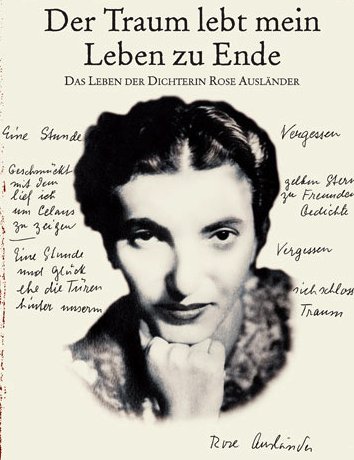 
Hellhörig werden

Wo sind sie
Wer kennt die Namen
der Gerechten unserer Tage
um derentwillen die Welt 
weiterbesteht
wo sind sie die wenigen
die aufrecht gehen 
die gerade stehen
für eine Zukunft in Gerechtigkeit 


Rose Ausländer:
........
Diese Sucht
nach bindenden Worten
Satz an Satz weiterzugreifen
in die bekannte unbegreifliche Welt
Aufbruch

bewegt vom Traum
einer anderen Welt
getragen vom Mut
eines David vor Goliat
Dietrich Bonhoeffer

La maison du spectacle
trägt deinen Namen
verwischt deine Spur
im Sand der Zeit
unter Lärm und Lichteffekt
verloren die Kraft der Stille
aus der deine Revolution erwuchs 
Käthe Kollwitz            angetreten 
das Unfassbare fassbar zu machen
Unaussprechliches auszusprechen
in Bilder zu bringen das Weh der Welt
Leben zu deuten im Schatten des Todes
Heiles herauszulösen aus Zerbrochenem
ein Feuer zu zünden gegen das Vergessen     
     Weil die Zeit drängt
     (für Dorothee Sölle)Dein Leiden an der Welt
dein Kampf um Gerechtigkeit
dein prophetischer Aufschrei
weil die Zeit drängt
rüttelst du an Grundmauern
beschwörst die Vernunft
sprengst den Stumpfsinn
weil die Zeit drängt
für ein neues Menschenbild
für eine andere Geschichte
für eine neue Sprache
für eine begehbare Zukunft
weil die Zeit drängt
setzt du auf die Liebe zu Gott
die Widerstand heißt 
 Amos Oz wie es ihm gelingt
 dir die Augen zu öffnen
 für die Vielfalt der Welt
 für Irres und Wirres
 Mehrdeutiges Eindeutiges Fragen und Antworten im Rückzug hinter den Tag
 wie es  ihm gelingt  dich 
 anzuhalten zum Zwiegespräch
 im stummen Gegenüber 
Pablo Neruda

Deine Gesänge sind wie 
die Gesänge Davids und Salomos
Du trittst der Menge entgegen
dem Leben zu
es ist Zeit mit den Sängern 
zu singen Gesänge des Lebens
horizontweit zu zünden ein Feuer
Für Helmut Gollwitzer

Einmal ins Rollen gebracht
dreht sich das Rad der Geschichte
nach stummen Gesetzen
nur manchmal greift mutig
ein wacher Geist
mitten in die Speichen hinein
die Richtung des Rades zu ändern
wie viele Mutige 
zählt die Geschichte
und wann macht der Geist
der Mutige beseelt 
gültig Geschichte 
Position beziehen

Gut zu wissen    wo du stehst
wohin du gehst   wo deine Wurzeln
um Undeutliches deutlicher zu sehen
um eindeutig zu werden
um Position zu beziehen
